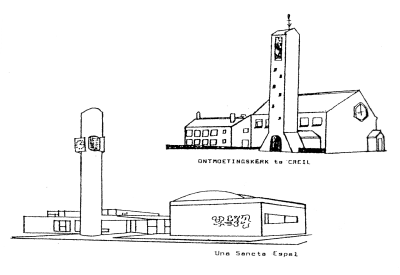  Overeenkomst Periodieke GiftKerkbalans Protestantse gemeente Creil-Espel                                                                                                                                                                           Exemplaar voor de schenker1 relatienummer                                      nummer waaronder de schenker geregistreerd is in de administratie van de Protestantse Kerk Nederland, in te vullen door administratieverklaart een gift te doen aan de Protestantse Gemeente Creil-Espel.€ De totale gift bestaat uit vaste en gelijkmatige periodieke uitkeringen van €                             ( bedrag in cijfers)                                                                                                                                           Euro (bedrag in letters )per jaar, die gedurende minstens vijf jaar worden uitgekeerd en uiterlijk eindigen bij:   …    het overlijden van de schenker    …   het overlijden van een ander dan de schenker    …   Eindigt de gift bij het overlijden van een ander dan de schenker? Vul dan de naam in van die persoon.2 Looptijd van de gift2a Wat is de looptijd van de gift?     5 jaar      ……   jaar (minimaal 5 jaar)      ……. onbepaalde tijd (minimaal 5 jaar)2b In welk jaar vindt de eerste uitkering plaats?   ……….3 Gegevens schenker Achternaam :  ………………………………………………………………………   (indien gehuwd eigennaam)                           …Man  …VrouwVoornamen  (voluit)Straat en huisnummer Postcode Woonplaats Land Telefoonnummer Geboortedatum GeboorteplaatsBurger Servicenummer (BSN)/sofinummer E-mail4 Gegevens Protestantse Gemeente Creil-EspelLet op! Laat dit onderdeel invullen door de Protestantse Gemeente Creil-Espel4a Transactienummer 4b RSIN/fiscaalnummer  0087 98 6925 Betaling van de gift  …Ik betaal per automatische incasso. Ik machtig de Protestantse Gemeente Creil-Espel om het onder punt 1 genoemde totaalbedrag       met ingang van  ……………………..af te schrijven van mijn IBAN rekeningnummer ……………………………………………………..      in de volgende termijnen :	 … per maand 	…per kwartaal 	…per halfjaar 	…per jaar      Voordat wij overgaan tot incasseren krijgt u van ons een vooraankondiging.  …Ik maak het onder punt 1 genoemde totaalbedrag op eigen initiatief, op een door mij gewenst moment, onder vermelding van ‘periodieke gift’, over op       IBAN rekeningnummer NL16RABO0373743483  ten name van Protestantse Gemeente Creil-Espel6 Ondertekening schenkerPlaats  …………………………………………………………………. Handtekening schenker …………………………………………….Datum  ………………………………………………………………….7 Gegevens en ondertekening partner schenker  (indien van toepassing - zie toelichting)Achternaam Voornamen (voluit) Geboortedatum Geboorteplaats Land Burger Servicenummer (BSN)/sofinummer Ondertekening:Plaats   ……………………………………………         Handtekening …………………………………Datum  ……………………………………………...      partner schenker8 Ondertekening namens Protestantse Gemeente Creil-EspelNaam ondertekenaar :Functie :Plaats :Datum:Handtekening (namens ontvangers)LET OP: wilt u dit formulier opsturen naar:Protestantse Gemeente Creil-Espelp.a. Creilerpad 88312PR CreilOvereenkomst Periodieke GiftKerkbalans Protestantse gemeente Creil-Espel                                                                                                                                                                           Exemplaar voor de Ontvanger1 relatienummer                                      nummer waaronder de schenker geregistreerd is in de administratie van de Protestantse Kerk Nederland, in te vullen door administratieverklaart een gift te doen aan de Protestantse Gemeente Creil-Espel.€ De totale gift bestaat uit vaste en gelijkmatige periodieke uitkeringen van €                             ( bedrag in cijfers)                                                                                                                                           Euro (bedrag in letters )per jaar, die gedurende minstens vijf jaar worden uitgekeerd en uiterlijk eindigen bij:   …    het overlijden van de schenker    …   het overlijden van een ander dan de schenker    …   Eindigt de gift bij het overlijden van een ander dan de schenker? Vul dan de naam in van die persoon.2 Looptijd van de gift2a Wat is de looptijd van de gift?     5 jaar      ……   jaar (minimaal 5 jaar)      ……. onbepaalde tijd (minimaal 5 jaar)2b In welk jaar vindt de eerste uitkering plaats?   ……….3 Gegevens schenker Achternaam :  ………………………………………………………………………   (indien gehuwd eigennaam)                              …Man  …VrouwVoornamen  (voluit)Straat en huisnummer Postcode Woonplaats Land Telefoonnummer Geboortedatum GeboorteplaatsBurger Servicenummer (BSN)/sofinummer E-mail4 Gegevens Protestantse Gemeente Creil-EspelLet op! Laat dit onderdeel invullen door de Protestantse Gemeente Creil-Espel4a Transactienummer 4b RSIN/fiscaalnummer 0087 98 6925 Betaling van de gift  …Ik betaal per automatische incasso. Ik machtig de Protestantse Gemeente Creil-Espel om het onder punt 1 genoemde totaalbedrag       met ingang van  ……………………..af te schrijven van mijn IBAN rekeningnummer ……………………………………………………..      in de volgende termijnen :	 … per maand 	…per kwartaal 	…per halfjaar 	…per jaar      Voordat wij overgaan tot incasseren krijgt u van ons een vooraankondiging.  …Ik maak het onder punt 1 genoemde totaalbedrag op eigen initiatief, op een door mij gewenst moment, onder vermelding van ‘periodieke gift’, over op       IBAN rekeningnummer NL16RABO0373743483  ten name van Protestantse Gemeente Creil-Espel6 Ondertekening schenkerPlaats  …………………………………………………………………. Handtekening schenker …………………………………………….Datum  ………………………………………………………………….7 Gegevens en ondertekening partner schenker  (indien van toepassing - zie toelichting)Achternaam Voornamen (voluit) Geboortedatum Geboorteplaats Land Burger Servicenummer (BSN)/sofinummer Ondertekening:Plaats   ……………………………………………         Handtekening …………………………………Datum  ……………………………………………...      partner schenker8 Ondertekening namens Protestantse Gemeente Creil-EspelNaam ondertekenaar :Functie :Plaats :Datum:Handtekening (namens ontvangers)LET OP: wilt u dit formulier opsturen naar:Protestantse Gemeente Creil-Espelp.a. Creilerpad 88312PR CreilMODELOVEREENKOMST PERIODIEKE GIFT  U wilt een periodieke gift doen aan de Protestantse Gemeente Creil-Espel. Als uw periodieke gift voldoet aan een aantal voorwaarden, kunt u die aftrekken in uw aangifte inkomstenbelasting. Voor periodieke giften geldt geen drempelinkomen of maximaal aftrekbaar bedrag. U mag een periodieke gift aftrekken, als u een gift doet aan een algemeen nut beogende instelling (ANBI). De Protestantse Kerk in Nederland is door de belastingdienst erkend als ANBI. Er moet dan wel eerst een schriftelijke overeenkomst zijn opgemaakt tussen u en de Protestantse Kerk in Nederland (   Protestantse Gemeente in Creil-Espel ).                . U kunt daarvoor dit formulier gebruiken. Voorwaarden periodieke giftUw gift is een periodieke gift als:• u de gift hebt laten vastleggen in deze schriftelijke overeenkomst;• u conform deze overeenkomst regelmatig (minstens 1 keer per jaar) bedragen overmaakt naar de Protestantse Gemeente in Creil-Espel die in deze overeenkomst wordt genoemd;• deze bedragen steeds even hoog zijn;• u deze bedragen minimaal 5 jaar achter elkaar overmaakt naar de Protestantse Gemeente in Creil-Espel.De periodieke gift stopt na de looptijd van deze overeenkomst of uiterlijk bij uw overlijden of het overlijden van degene die u op dit formulier aangeeft.Hoe werkt het• U vult uw onderdelen in op beide exemplaren van de ‘Overeenkomst periodieke gift’.• U kunt de formulieren digitaal invullen en wanneer alles is ingevuld beiden printen en ondertekenen. U kunt beide formulieren ook eerst printen en met blauwe pen invullen en ondertekenen.• U (en uw partner) ondertekent(en) beide exemplaren.• U stuurt beide exemplaren op naar: Protestantse Gemeente Creil-Espelp.a. Creilerpad 88312PR Creil• De Protestantse Gemeente Creil-Espel vult vervolgens haar onderdelen in op het formulier en ondertekent beide exemplaren.• De Protestantse Gemeente Creil-Espel stuurt het exemplaar voor u terug en houdt haar eigen exemplaar.• U betaalt de periodieke gift conform de overeenkomst.• Het is van belang dat u uw exemplaar goed bewaart. Als de belastingdienst daarom vraagt, moet u de overeenkomst namelijk kunnen overleggen.1 Verklaring giftIn dit onderdeel vult u in:• uw naam• het totaalbedrag dat u per jaar schenkt, zowel in cijfers als voluit geschreven• of de gift eindigt bij het overlijden van uzelf of van een anderVaste en gelijkmatige periodieke uitkeringenDe gift moet bestaan uit een recht op vaste en gelijkmatige periodieke uitkeringen. Dat betekent dat u verplicht wordt elk jaar hetzelfde bedrag aan de Protestantse Gemeente in Creil-Espel te betalen. U mag zelf bepalen of u dat jaarlijkse bedrag opsplitst in meerdere bedragen, en bijvoorbeeld elke maand of elk kwartaal een deel van het jaarlijkse bedrag aan uw de ProtestantseGemeente in Creil-Espel betaalt, of dat u het jaarlijkse bedrag in één keer betaalt.Overlijden van u of van een anderIn de overeenkomst moet zijn bepaald dat de uitkeringen eindigen bij het overlijden van uzelf of van iemand anders. De ander kan iedereen zijn, bijvoorbeeld uw partner, maar ook een ander. U moet wel een keuze maken of u de uitkeringen laat eindigen bij uw overlijden of bij het overlijden van een ander. Deze overeenkomst kunt u niet gebruiken als u de uitkeringen wilt laten eindigen bij het overlijden van meerdere personen.2 Looptijd van de giftHier vult u het totaal aantal jaren in dat u de uitkeringen doet. U moet minimaal vijf jaar lang een gift doen. Wilt u langer dan vijf jaar een gift doen? Dan vult u het afgesproken aantal jaren in. Spreekt u af dat u een gift doet, totdat u zelf aangeeft dit niet meer te willen? Kruis dan het vakje ‘onbepaalde tijd’ aan. Toelichting (vervolg)Jaar eerste uitkeringHier vult u het jaar in waarin u de eerste keer het bedrag van de periodieke gift aan de Protestantse gemeente in Creil-Espel betaalt. Dat hoeft niet hetzelfde jaar te zijn als het jaar waarin u deze overeenkomst aangaat, maar kan in elk geval niet een eerder jaar zijn.3 Gegevens schenkerHier vult u uw persoonlijke gegevens in. 4 Gegevens Protestantse Gemeente in Creil-EspelHier vult de Protestantse Gemeente Creil-Espel haar gegevens in. TransactienummerHet transactienummer is het nummer waaronder de Protestantse GemeenteCreil-Espel deze overeenkomst heeft opgenomen in haar administratie. RSIN/fiscaal nummerHet RSIN/fiscaal nummer waaronder de Protestantse Gemeente Creil-Espel bij de Belastingdienst is geregistreerd is 0087986925 Betaling van de giftU kunt kiezen voor twee manieren om te betalen. Per automatisch incasso of op eigen initiatief. Een automatische incasso heeft de voorkeur. Dat is voor u en voor de Protestantse Kerk in Nederland niet alleen makkelijker, maar bespaart de Protestantse Kerk in Nederland ook kosten. Bovendien loopt u niet het risico een betaling te vergeten. Als u kiest voor een automatische incasso krijgt u van de Protestantse Gemeente in Nederland ter bevestiging een vooraankondiging toegestuurd.Kiest u voor betalen op eigen initiatief, dan kunt u de bedragen overmaken op het IBAN rekeningnummer NL16RABO0373743483 ten name van Protestantse Gemeente Creil-Espel onder vermelding van ‘Periodieke gift’.6 Ondertekening schenker7 Gegevens en ondertekening partner schenkerHebt u een echtgenoot of geregistreerd partner? Dan moet die de overeenkomst ook ondertekenen, op grond van artikel 88 van boek 1 van het Burgerlijk Wetboek.Geregistreerd partnerschap is vastgelegd bij de burgerlijke stand van de gemeente. U hebt geen geregistreerd partnerschap als u alleen: • een samenlevingscontract hebt laten opmaken door een notaris• met een huisgenoot staat ingeschreven op hetzelfde adres in de administratie van uw gemeente.Leeft u niet meer samen met uw echtgenoot? En wilt u dit ook niet meer? Zolang de rechter de scheiding niet heeft uitgesproken, moet uw echtgenoot de overeenkomst toch meeondertekenen.8 Ondertekening namens de Protestantse Gemeente Creil-EspelHier vult degene die bevoegd is namens de Protestantse Gemeente Creil-Espelde overeenkomst te ondertekenen, zijn gegevens in. MODELOVEREENKOMST